How To TrainingForManage SubscriptionsExternal Registered Users will be able to Manage Subscriptions to New Cases and Notification Lists for Cases before the Commission.  Subscriptions can be added, updated and removed as needed by the logged in user.  Manage SubscriptionsObjective:Manage SubscriptionsAdd New Case SubscriptionObjective:Add New Case SubscriptionUpdate New Case SubscriptionsObjective:Update New Case SubscriptionsUnsubscribe from New Cases Objective:Unsubscribe from New CasesAdd Case Notification List SubscriptionObjective:Add Case Notification List SubscriptionUpdate Case Notification List SubscriptionObjective:Update Case Notification List Subscription Unsubscribe from Case Notification ListObjective:Unsubscribe from Case Notification ListStepActionFrom the Home Page , Click on Manage Subscriptions on the access menu list.  Manage Subscriptions Screen will be displayed with two sections
New Cases Section with the following Statement is posted above the grid which reads:When you subscribe to New Cases, email notifications will be sent to your registered email address when the Commission opens a new case meeting your selected criteria.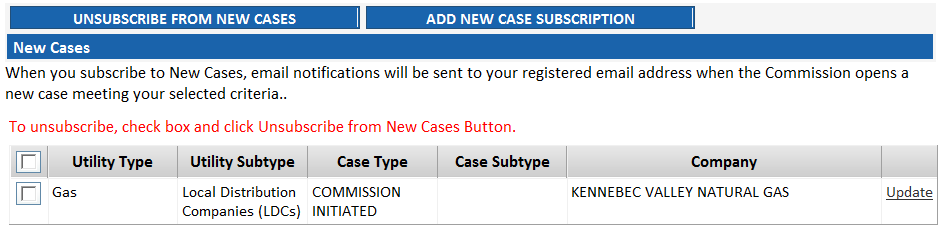 Grid includes the followingCheckbox – when selected user can click on Unsubscribe from New Case Button to cease getting an email notification for New Case specified by subscriptionUtility Type
Utility Subtype
Case Type
Case Subtype
Company
Update hyperlinkNotification Lists Section
Statement is posted above the grid which reads:** To be included on a Notification List is not the same as requesting Active Party Status. The standards for Active Party Status are set forth in Rule 4.3(c) of the Commission's Rules of Procedure. 
When you subscribe to a Notification List for a case, an email notification will be sent to you when a filing or Commission issuance is entered in the case. Subscribers can receive various types of documents, i.e., Commission Issuances (usually Orders), Filings, and/or Data Requests. Grid will contain the followingCheckbox – To unsubscribe, select checkbox and click Unsubscribe from Notification Lists ButtonCase Number
Case Title
Commission Issuances Only
Filings Only
Data Requests Only
Company
Update hyperlinkStepActionFrom the Manage Subscriptions Screen
Click on Subscribe to New Case Button
Enter criteria for subscription and click on Subscribe Button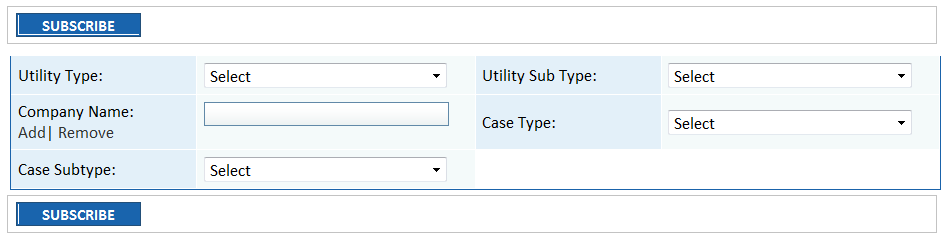 StepActionFrom the Manage Subscriptions Screen
Click on Update hyperlink to edit New Case Subscription details
Click Update Button to save changes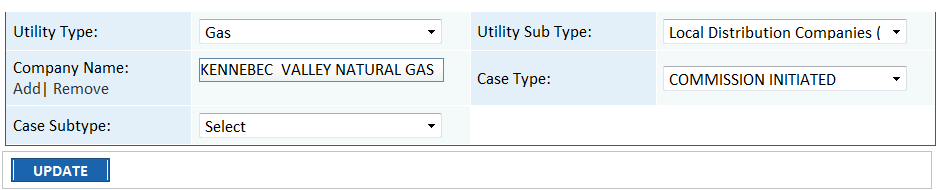 StepActionFrom the Manage Subscription Screen
Select Checkbox for the New Case you want to discontinue
Click on  Unsubscribe from New Cases Button 
Subscription will be removed from grid
StepActionFrom the Manage Subscriptions Screen
Click on Subscribe to Case Notification List Button
Enter Case Number and click GO Button – Case Title will be displayed on Subscribe Screen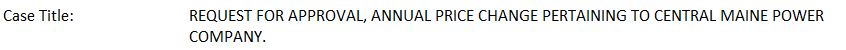 Select applicable Checkboxes for subscriptionCommission Issuances OnlyFilings OnlyData Requests Only
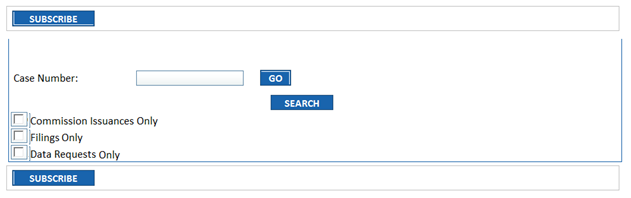 Click on Subscribe Button to save StepActionFrom the Manage Subscriptions Screen
Click on Update hyperlink for one of the displayed subscriptions
Details will be displayed in editable format.  Enter changes and click on Update Button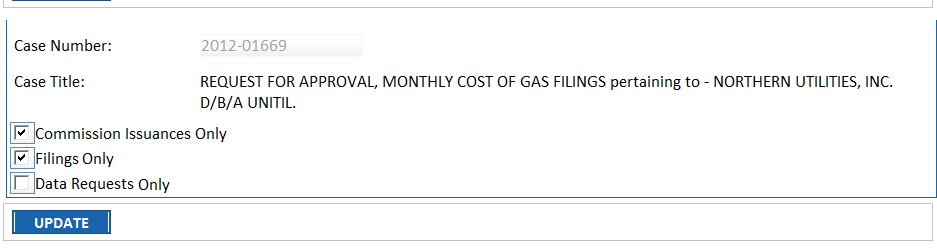 StepActionFrom the Manage Subscription Screen
Select Checkbox for the subscription you want to discontinue
Click on Unsubscribe from Notification List Button 
Subscription will be removed from grid